Напитки-энергетики получили большую популярность среди молодежи. За счет своего состава и повышенной концентрации кофеина (в одной банке объемом 300 мл количество кофеина эквивалентно 7 чашкам кофе) они вызывают прилив сил, увеличивают работоспособность, снижают потребность в сне. Несмотря на то, что на первый взгляд состав продукта кажется безобидным, ученые доказали опасность напитка для здоровья, а в некоторых случаях и для жизни. К тому же энергетики могут вызвать сильную зависимость, требующую лечения. Реклама радостно вещает о пользе энергетических напитков: пить их – это круто и стильно, и самочувствие будет прекрасным, и всё в жизни сразу получится. Конечно, звучит заманчиво! Но так ли полезны «энергетики» для нашего здоровья?Несмотря на то, что на первый взгляд состав продукта кажется безобидным, ученые доказали опасность напитка для здоровья, а в некоторых случаях и для жизни. К тому же энергетики могут вызвать сильную зависимость, требующую лечения. Конечно, во всех «энергетиках» есть кофеин - самый известный психостимулятор, который есть и в кофе, и в чае и т.д. но в энергетических напитках используется синтетический кофеин. Он даёт временный эффект, который сменяется ещё большей усталостью.Не менее важный компонент энергетика, играющий роль стимулятора, — сахар или искусственные подсластители, придающие ему сладкий вкус и дополнительную энергию. Сахар способствует повышению уровня глюкозы в крови и инсулина, что может привести к скачкам настроения, аппетита и веса. Искусственные подсластители часто вызывают аллергические реакции и нарушают микрофлору кишечника.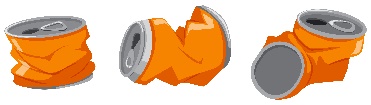 Ошибочно предполагать, что энергетики дают энергию. Нет, они ее тянут изнутри. Энергетики состоят из огромного количества углеводов, а также специальных веществ, которые заставляют вырабатывать больше гормонов и повышают тонус сердца и нервной системы. Активная стимуляция хороша при высоких умственных или физических нагрузках. Просто распивать подобные напитки ради удовольствия ни в коем случае нельзя.Вместо энергетика!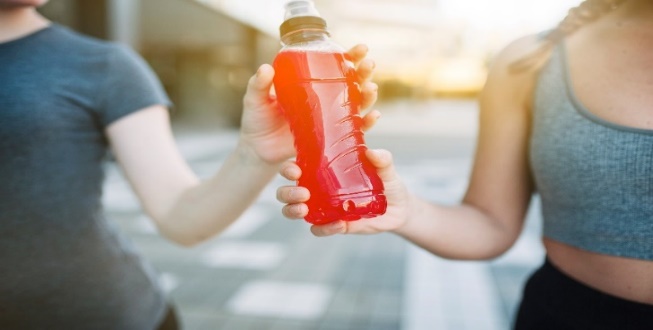 Последствия употребления энергетических напитков:истощение нервной системы, энергетических ресурсов организма;увеличение риска сердечного приступа или инсульта;повышение концентрации сахара в крови. Риск развития сахарного диабета;увеличение массы тела;влияние ЖКТ, обострение язвы и гастрита;вымывание кальция из организма;зависимость.Последние исследования говорят о том, что регулярное употребление энергетиков может вызывать судороги, инсульты и синдром внезапной смерти. Передозировка энергетическими напитками может сопровождаться галлюцинациями и беспричинной агрессией.  Энергетические напитки противопоказаны:беременным женщинам; детям; подросткам; пожилым людям;людям с аллергией или индивидуальной непереносимостью на определенные ингредиенты напитка;имеющим нарушения работы почек;людям с нарушениями нервной системы.Даже в отсутствие данных противопоказаний человек может почувствовать недомогание после употребления напитка. Могут возникнуть: учащенное сердцебиение; головокружение; нарушение зрения; тошнота; частое мочеиспускание. Если данные недомогания не пройдут по прошествии 2 часов, необходимо обратиться к врачу.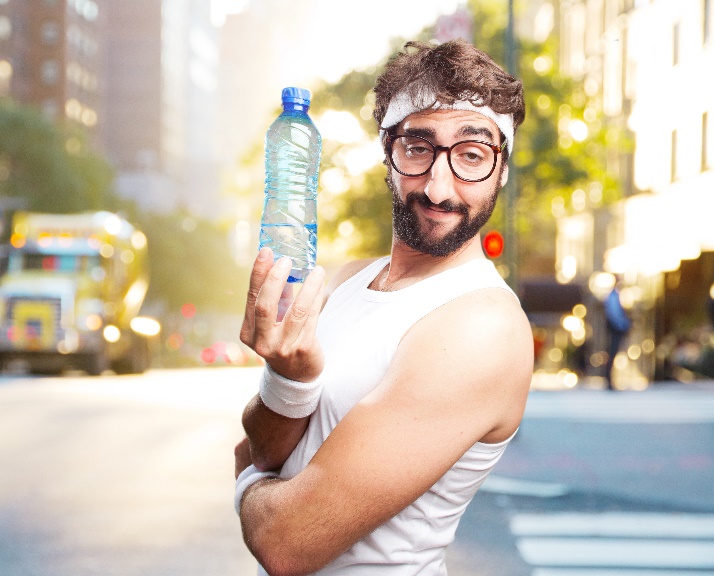 Действительно энергетический напиток:- две чайные ложки меда; - пару выжатых кусочков лимона; - стакан теплой воды и перед вами настоящая сокровищница витаминов и питательных веществ. 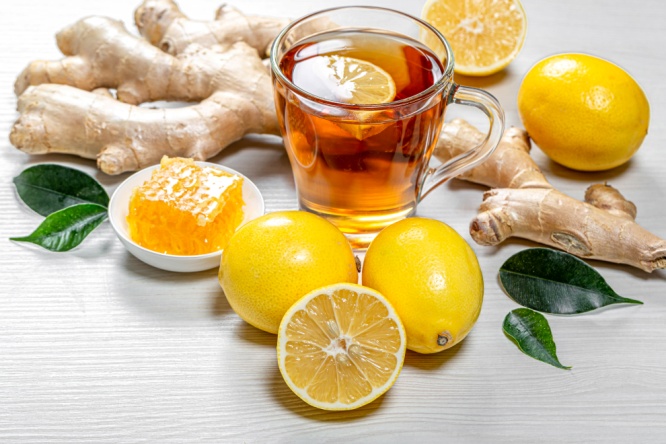 Берегите себя и своё здоровье!ГБУ «Областной Центр «Семья»Тверь, пр-т Н. Корыткова, 43. Часы работы:Пн-Пт с 9.00 до 18.00Тел.:35-33-22, 45-37-11E-mail: semiacenter@mail.ru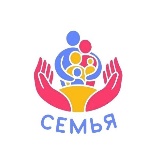 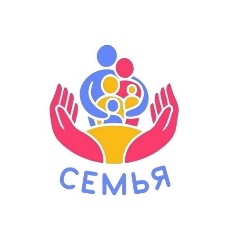 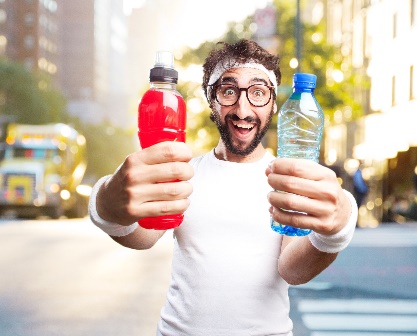 Энергетики – есть ли польза?Тверь